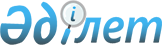 О внесении изменений и дополнений в решение Кызылординского областного маслихата от 11 декабря 2020 года № 519 "Об областном бюджете на 2021-2023 годы"
					
			С истёкшим сроком
			
			
		
					Решение Кызылординского областного маслихата от 25 ноября 2021 года № 66. Зарегистрирован в Министерстве юстиции Республики Казахстан 26 ноября 2021 года № 25432. Прекращено действие в связи с истечением срока
      Кызылординский областной маслихат РЕШИЛ:
      1. Внести в решение Кызылординского областного маслихата от 11 декабря 2020 года № 519 "Об областном бюджете на 2021-2023 годы" (зарегистрировано в Реестре государственной регистрации нормативных правовых актов под № 7938) следующие изменения и дополнения:
      пункт 1 изложить в новой редакции:
      "1. Утвердить областной бюджет на 2021-2023 годы согласно приложениям 1, 2 и 3 соответственно, в том числе на 2021 год в следующих объемах:
      1) доходы – 413 212 052,6 тысяч тенге, в том числе:
      налоговые поступления – 29 272 295,0 тысяч тенге;
      неналоговые поступления – 7 037 246,4 тысяч тенге;
      поступления от продажи основного капитала – 278 839,0 тысяч тенге;
      поступления трансфертов – 376 623 672,2 тысяч тенге;
      2) затраты – 415 955 825,1 тысяч тенге;
      3) чистое бюджетное кредитование – 2 911 035,1 тысяч тенге;
      бюджетные кредиты – 14 987 553,3 тысяч тенге;
      погашение бюджетных кредитов – 12 076 518,2 тысяч тенге;
      4) сальдо по операциям с финансовыми активами – 1 251 929,4 тысяч тенге;
      приобретение финансовых активов – 1 251 929,4 тысяч тенге;
      поступления от продажи финансовых активов государства – 0;
      5) дефицит (профицит) бюджета – -6 906 737,0 тысяч тенге;
      6) финансирование дефицита (использование профицита) бюджета – 6 906 737,0 тысяч тенге.";
      в пункте 4:
      подпункт 19) изложить в новой редакции:
      "19) компенсацию потерь в связи с невыполнением годового прогноза поступлений доходов бюджета районов и города Кызылорды;";
      дополнить подпунктом 25) следующего содержания:
      "25) выплату государственной адресной социальной помощи.";
      пункт 10-1 изложить в новой редакции:
      "10-1. Одобрить заимствование местным исполнительным органом области на 2021 год выпуск государственных ценных бумаг для обращения на внутреннем рынке для финансирования строительства жилья.";
      дополнить пунктом 10-3 следующего содержания:
      "10-3. Предусмотреть поступления сумм возврата неиспользованных (недоиспользованных) кредитов 2020 года в сумме 21 368,1 тысяч тенге, выделенных из республиканского бюджета, в областной бюджет из бюджетов районов и города Кызылорда.";
      приложение 1 к указанному решению изложить в новой редакции согласно приложению к настоящему решению.
      2. Настоящее решение вводится в действие с 1 января 2021 года. Областной бюджет на 2021 год
					© 2012. РГП на ПХВ «Институт законодательства и правовой информации Республики Казахстан» Министерства юстиции Республики Казахстан
				
      Секретарь Кызылординского областного маслихата 

Н. Байкадамов
Приложение к решениюКызылординского областного маслихатаот 25 ноября 2021 года № 66Приложение 1к решению 51 сессииКызылординского областного маслихатаот "11" декабря 2020 года № 519
Категория
Категория
Категория
Категория
Сумма, 
тысяч тенге 
Класс
Класс
Класс
Сумма, 
тысяч тенге 
Подкласс
Подкласс
Сумма, 
тысяч тенге 
Наименование
Сумма, 
тысяч тенге 
1. Доходы
413 212 052,6
1
Налоговые поступления
29 272 295,0
01
Подоходный налог
14 709 008,8
2
Индивидуальный подоходный налог
14 709 008,8
03
Социальный налог
11 739 109,0
1
Социальный налог
11 739 109,0
05
Внутренние налоги на товары, работы и услуги
2 824 177,2
3
Поступления за использование природных и других ресурсов
2 709 651,2
4
Сборы за ведение предпринимательской и профессиональной деятельности
114 526,0
2
Неналоговые поступления
7 037 246,4
01
Доходы от государственной собственности
1 086 486,4
1
Поступления части чистого дохода государственных предприятий
50 661,0
5
Доходы от аренды имущества, находящегося в государственной собственности
40 483,0
7
Вознаграждения по кредитам, выданным из государственного бюджета
995 342,4
03
Поступления денег от проведения государственных закупок, организуемых государственными учреждениями, финансируемыми из государственного бюджета
310,0
1
Поступления денег от проведения государственных закупок, организуемых государственными учреждениями, финансируемыми из государственного бюджета
310,0
04
Штрафы, пени, санкции, взыскания, налагаемые государственными учреждениями, финансируемыми из государственного бюджета, а также содержащимися и финансируемыми из бюджета (сметы расходов) Национального Банка Республики Казахстан
1 418 099,7
1
Штрафы, пени, санкции, взыскания, налагаемые государственными учреждениями, финансируемыми из государственного бюджета, а также содержащимися и финансируемыми из бюджета (сметы расходов) Национального Банка Республики Казахстан, за исключением поступлений от организаций нефтяного сектора
1 418 099,7
06
Прочие неналоговые поступления
4 532 350,3
1
Прочие неналоговые поступления
4 532 350,3
3
Поступления от продажи основного капитала
278 839,0
01
Продажа государственного имущества, закрепленного за государственными учреждениями
278 839,0
1
Продажа государственного имущества, закрепленного за государственными учреждениями
278 839,0
4
Поступления трансфертов 
376 623 672,2
01
Трансферты из нижестоящих органов государственного управления
92 616 630,2
2
Трансферты из районных (городских) бюджетов
92 616 630,2
02
Трансферты из вышестоящих органов государственного управления
284 007 042,0
1
Трансферты из республиканского бюджета
284 007 042,0
Функциональная группа
Функциональная группа
Функциональная группа
Функциональная группа
Администратор бюджетных программ
Администратор бюджетных программ
Администратор бюджетных программ
Программа
Программа
Наименование
2. Затраты
415 955 825,1
01
Государственные услуги общего характера
6 014 448,3
110
Аппарат маслихата области
80 485,6
001
Услуги по обеспечению деятельности маслихата области
78 867,8
003
Капитальные расходы государственного органа
1 617,8
120
Аппарат акима области
1 885 133,9
001
Услуги по обеспечению деятельности акима области
1 532 862,0
007
Капитальные расходы подведомственных государственных учреждений и организаций
86 789,9
009
Обеспечение и проведение выборов акимов городов районного значения, сел, поселков, сельских округов
265 482,0
257
Управление финансов области
2 856 296,0
001
Услуги по реализации государственной политики в области исполнения местного бюджета и управления коммунальной собственностью
156 542,0
009
Приватизация, управление коммунальным имуществом, постприватизационная деятельность и регулирование споров, связанных с этим
1 557,0
113
Целевые текущие трансферты нижестоящим бюджетам
2 698 197,0
258
Управление экономики и бюджетного планирования области
234 947,0
001
Услуги по реализации государственной политики в области формирования и развития экономической политики, системы государственного планирования 
233 347,0
061
Экспертиза и оценка документации по вопросам бюджетных инвестиций и государственно-частного партнерства, в том числе концессии
1 600,0
263
Управление внутренней политики области
120 928,5
075
Обеспечение деятельности Ассамблеи народа Казахстана области
120 928,5
269
Управление по делам религий области
132 076,1
001
Услуги по реализации государственной политики в сфере религиозной деятельности на местном уровне
51 021,0
003
Капитальные расходы государственного органа
1 449,0
005
Изучение и анализ религиозной ситуации в регионе
79 606,1
282
Ревизионная комиссия области
295 473,2
001
Услуги по обеспечению деятельности ревизионной комиссии области 
295 473,2
289
Управление предпринимательства и туризма области
164 344,0
001
Услуги по реализации государственной политики на местном уровне в области развития предпринимательства и туризма 
164 344,0
718
Управление государственных закупок области
105 980,0
001
Услуги по реализации государственной политики в области государственных закупок на местном уровне
105 980,0
730
Управление по обеспечению деятельности специального представителя Президента Республики Казахстан на комплексе "Байконур" 
138 784,0
001
Услуги по обеспечению деятельности специального представителя Президента Республики Казахстан на комплексе "Байконур"
138 784,0
02
Оборона
2 441 236,5
296
Управление по мобилизационной подготовке области
2 226 841,6
001
Услуги по реализации государственной политики на местном уровне в области мобилизационной подготовки 
80 499,0
003
Мероприятия в рамках исполнения всеобщей воинской обязанности
11 997,0
005
Мобилизационная подготовка и мобилизация областного масштаба
280 014,0
007
Подготовка территориальной обороны и территориальная оборона областного масштаба
102 605,0
014
Предупреждение и ликвидация чрезвычайных ситуаций областного масштаба
1 496 888,1
032
Капитальные расходы подведомственных государственных учреждений и организаций
254 838,5
287
Территориальный орган, уполномоченных органов в области чрезвычайных ситуаций природного и техногенного характера, гражданской обороны, финансируемый из областного бюджета
209 216,2
002
Капитальные расходы территориального органа и подведомственных государственных учреждений
209 216,2
288
Управление строительства, архитектуры и градостроительства области
5 178,7
010
Развитие объектов мобилизационной подготовки и чрезвычайных ситуаций
5 178,7
03
Общественный порядок, безопасность, правовая, судебная, уголовно-исполнительная деятельность
8 409 173,7
252
Исполнительный орган внутренних дел, финансируемый из областного бюджета
8 351 411,7
001
Услуги по реализации государственной политики в области обеспечения охраны общественного порядка и безопасности на территории области
6 894 106,0
006
Капитальные расходы государственного органа
1 457 305,7
288
Управление строительства, архитектуры и градостроительства области
57 762,0
053
Строительство объектов общественного порядка и безопасности
57 762,0
04
Образование
183 668 724,0
120
Аппарат акима области
15 365,9
019
Обучение участников избирательного процесса
15 365,9
253
Управление здравоохранения области
651 175,2
003
Повышение квалификации и переподготовка кадров
53 212,8
043
Подготовка специалистов в организациях технического и профессионального, послесреднего образования
560 184,0
057
Подготовка специалистов с высшим, послевузовским образованием и оказание социальной поддержки обучающимся
37 778,4
261
Управление образования области
172 653 333,1
001
Услуги по реализации государственной политики на местном уровне в области образования 
829 322,4
003
Общеобразовательное обучение по специальным образовательным учебным программам
1 433 434,5
004
Информатизация системы образования в областных государственных учреждениях образования 
83 195,0
005
Приобретение и доставка учебников, учебно-методических комплексов для областных государственных учреждений образования
1 159 786,0
006
Общеобразовательное обучение одаренных детей в специализированных организациях образования
1 619 431,0
007
Проведение школьных олимпиад, внешкольных мероприятий и конкурсов областного масштаба
179 724,0
011
Обследование психического здоровья детей и подростков и оказание психолого-медико-педагогической консультативной помощи населению
450 768,5
012
Реабилитация и социальная адаптация детей и подростков с проблемами в развитии
444 590,8
019
Присуждение грантов областным государственным учреждениям образования за высокие показатели работы
34 000,0
025
Подготовка специалистов в организациях послесреднего образования
8 939 341,8
029
Методическая работа
397 821,7
052
Повышение квалификации, подготовка и переподготовка кадров в рамках Государственной программы развития продуктивной занятости и массового предпринимательства на 2017 – 2021 годы "Еңбек"
2 850 437,0
055
Дополнительное образование для детей и юношества 
2 832 683,0
057
Подготовка специалистов с высшим, послевузовским образованием и оказание социальной поддержки обучающимся
145 177,0
067
Капитальные расходы подведомственных государственных учреждений и организаций
4 096 520,0
080
Реализация инициативы Фонда Нурсултана Назарбаева на выявление и поддержку талантов "EL UMITI"
46 119,0
082
Общеобразовательное обучение в государственных организациях начального, основного и общего среднего образования
81 068 688,5
083
Организация бесплатного подвоза учащихся до ближайшей школы и обратно в сельской местности
42 352,0
085
Обеспечение деятельности организаций образования города Байконыр с казахским языком обучения
2 842 924,1
086
Выплата единовременных денежных средств казахстанским гражданам, усыновившим (удочерившим) ребенка (детей)-сироту и ребенка (детей), оставшегося без попечения родителей
1 532,0
087
Ежемесячные выплаты денежных средств опекунам (попечителям) на содержание ребенка-сироты (детей-сирот), и ребенка (детей), оставшегося без попечения родителей
238 860,0
200
Обеспечение деятельности организаций дошкольного воспитания и обучения и организация в них медицинского обслуживания
2 036 323,7
202
Реализация государственного образовательного заказа дошкольных организациях образования 
27 073 453,1
203
Реализация подушевого финансирования в государственных организациях среднего образования
33 806 848,0
285
Управление физической культуры и спорта области
5 474 499,5
006
Дополнительное образование для детей и юношества по спорту
4 963 010,2
007
Общеобразовательное обучение одаренных в спорте детей в специализированных организациях образования
511 489,3
288
Управление строительства, архитектуры и градостроительства области
4 874 350,3
011
Строительство и реконструкция объектов дошкольного воспитания и обучения
202 000,0
012
Строительство и реконструкция объектов начального, основного среднего и общего среднего образования
3 136 021,4
069
Строительство и реконструкция объектов дополнительного образования
1 536 328,9
05
Здравоохранение
7 605 300,1
253
Управление здравоохранения области
4 767 127,1
001
Услуги по реализации государственной политики на местном уровне в области здравоохранения
203 133,4
006
Услуги по охране материнства и детства
239 306,0
007
Пропаганда здорового образа жизни
66 819,9
008
Реализация мероприятий по профилактике и борьбе со СПИД в Республике Казахстан
158 871,0
016
Обеспечение граждан бесплатным или льготным проездом за пределы населенного пункта на лечение
55 019,0
018
Информационно-аналитические услуги в области здравоохранения
44 291,0
023
Социальная поддержка медицинских и фармацевтических работников
29 250,0
027
Централизованный закуп и хранение вакцин и других медицинских иммунобиологических препаратов для проведения иммунопрофилактики населения
1 804 662,0
029
Областные базы специального медицинского снабжения
41 696,0
033
Капитальные расходы медицинских организаций здравоохранения
1 107 492,8
039
Оказание амбулаторно-поликлинических услуг и медицинских услуг субъектами сельского здравоохранения, за исключением оказываемой за счет средств республиканского бюджета, и оказание услуг Call-центрами
167 193,2
041
Дополнительное обеспечение гарантированного объема бесплатной медицинской помощи по решению местных представительных органов областей
323 418,0
050
Возмещение лизинговых платежей по санитарному транспорту, медицинским изделиям, требующие сервисного обслуживания, приобретенных на условиях финансового лизинга
525 974,8
288
Управление строительства, архитектуры и градостроительства области
2 838 173,0
038
Строительство и реконструкция объектов здравоохранения
2 838 173,0
06
Социальная помощь и социальное обеспечение
18 741 061,3
256
Управление координации занятости и социальных программ области
18 144 269,4
001
Услуги по реализации государственной политики на местном уровне в области обеспечения занятости и реализации социальных программ для населения
164 013,5
002
Предоставление специальных социальных услуг для престарелых и инвалидов в медико-социальных учреждениях (организациях) общего типа, в центрах оказания специальных социальных услуг, в центрах социального обслуживания
478 122,0
003
Социальная поддержка инвалидов
669 727,0
013
Предоставление специальных социальных услуг для инвалидов с психоневрологическими заболеваниями, в психоневрологических медико-социальных учреждениях (организациях), в центрах оказания специальных социальных услуг, в центрах социального обслуживания
1 321 835,7
014
Предоставление специальных социальных услуг для престарелых, инвалидов, в том числе детей-инвалидов, в реабилитационных центрах
594 606,0
015
Предоставление специальных социальных услуг для детей-инвалидов с психоневрологическими патологиями в детских психоневрологических медико-социальных учреждениях (организациях), в центрах оказания специальных социальных услуг, в центрах социального обслуживания
625 054,0
018
Размещение государственного социального заказа в неправительственных организациях
94 380,1
046
Обеспечение прав и улучшение качества жизни инвалидов в Республике Казахстан 
3 443,0
053
Услуги по замене и настройке речевых процессоров к кохлеарным имплантам
115 115,0
067
Капитальные расходы подведомственных государственных учреждений и организаций
24 370,7
113
Целевые текущие трансферты нижестоящим бюджетам
14 053 602,4
261
Управление образования области
450 259,9
015
Социальное обеспечение сирот, детей, оставшихся без попечения родителей
235 248,9
037
Социальная реабилитация
84 519,0
084
Социальная поддержка обучающихся и воспитанников организаций образования очной формы обучения в виде льготного проезда на общественном транспорте (кроме такси) по решению местных представительных органов
46 750,0
092
Содержание ребенка (детей), переданного патронатным воспитателям
83 742,0
263
Управление внутренней политики области
51 817,1
077
Обеспечение прав и улучшение качества жизни инвалидов в Республике Казахстан
51 817,1
295
Управление по контролю в сфере труда области
94 714,9
001
Услуги по реализации государственной политики в области регулирования трудовых отношений на местном уровне
94 714,9
07
Жилищно-коммунальное хозяйство
9 116 600,9
279
Управление энергетики и жилищно-коммунального хозяйства области
9 116 600,9
001
Услуги по реализации государственной политики на местном уровне в области энергетики и жилищно-коммунального хозяйства
317 380,6
032
Субсидирование стоимости услуг по подаче питьевой воды из особо важных групповых и локальных систем водоснабжения, являющихся безальтернативными источниками питьевого водоснабжения
3 361 800,0
038
Развитие коммунального хозяйства
139 090,7
113
Целевые текущие трансферты нижестоящим бюджетам
530 257,8
114
Целевые трансферты на развитие нижестоящим бюджетам
4 768 071,8
08
Культура, спорт, туризм и информационное пространство
9 292 789,4
263
Управление внутренней политики области
1 524 287,2
001
Услуги по реализации государственной внутренней политики на местном уровне 
269 984,0
003
Реализация мероприятий в сфере молодежной политики
213 217,2
007
Услуги по проведению государственной информационной политики 
972 080,0
010
Развитие государственного языка и других языков народа Казахстана
61 754,0
032
Капитальные расходы подведомственных государственных учреждений и организаций
7 252,0
273
Управление культуры, архивов и документации области
3 276 483,3
001
Услуги по реализации государственной политики на местном уровне в области культуры и управления архивным делом
97 119,0
005
Поддержка культурно-досуговой работы
271 316,4
007
Обеспечение сохранности историко-культурного наследия и доступа к ним
859 677,1
008
Поддержка театрального и музыкального искусства
851 694,0
009
Обеспечение функционирования областных библиотек
249 889,0
010
Обеспечение сохранности архивного фонда
319 805,9
032
Капитальные расходы подведомственных государственных учреждений и организаций
106 119,9
113
Целевые текущие трансферты нижестоящим бюджетам
520 862,0
285
Управление физической культуры и спорта области
3 185 814,7
001
Услуги по реализации государственной политики на местном уровне в сфере физической культуры и спорта
320 526,7
002
Проведение спортивных соревнований на областном уровне
90 317,0
003
Подготовка и участие членов областных сборных команд по различным видам спорта на республиканских и международных спортивных соревнованиях
2 489 609,0
032
Капитальные расходы подведомственных государственных учреждений и организаций
2 645,0
113
Целевые текущие трансферты нижестоящим бюджетам
282 717,0
288
Управление строительства, архитектуры и градостроительства области
428 395,4
024
Развитие объектов спорта
183 535,9
027
Развитие объектов культуры
244 859,5
289
Управление предпринимательства и туризма области
17 046,2
010
Регулирование туристской деятельности
17 046,2
743
Управление цифровых технологий области 
860 762,6
001
Услуги по реализации государственной политики на местном уровне в области информатизации, оказания государственных услуг и проектного управления области 
335 519,0
008
Обеспечение деятельности государственного учреждения "Центр информационных технологий"
522 712,0
032
Капитальные расходы подведомственных государственных учреждений и организаций
2 531,6
09
Топливно-энергетический комплекс и недропользование
1 804 714,0
279
Управление энергетики и жилищно-коммунального хозяйства области
1 804 714,0
007
Развитие теплоэнергетической системы
50,0
071
Развитие газотранспортной системы
1 804 664,0
10
Сельское, водное, лесное, рыбное хозяйство, особо охраняемые природные территории, охрана окружающей среды и животного мира, земельные отношения
17 461 611,6
251
Управление земельных отношений области
131 050,6
001
Услуги по реализации государственной политики в области регулирования земельных отношений на территории области
66 105,0
003
Регулирование земельных отношений
64 945,6
254
Управление природных ресурсов и регулирования природопользования области
2 740 293,7
001
Услуги по реализации государственной политики в сфере охраны окружающей среды на местном уровне
122 807,0
003
Обеспечение функционирования водохозяйственных сооружений, находящихся в коммунальной собственности
67 401,2
005
Охрана, защита, воспроизводство лесов и лесоразведение
1 280 404,3
006
Охрана животного мира
35 207,3
008
Мероприятия по охране окружающей среды
755 710,8
013
Капитальные расходы государственного органа
25 603,2
022
Развитие объектов охраны окружающей среды
76 169,9
032
Капитальные расходы подведомственных государственных учреждений и организаций
318 591,0
113
Целевые текущие трансферты нижестоящим бюджетам 
58 399,0
255
Управление сельского хозяйства области
12 799 915,8
001
Услуги по реализации государственной политики на местном уровне в сфере сельского хозяйства
175 904,3
002
Субсидирование развития семеноводства
145 527,2
006
Субсидирование производства приоритетных культур
46 899,0
008
Субсидирование стоимости пестицидов, биоагентов (энтомофагов), предназначенных для проведения обработки против вредных и особо опасных вредных организмов с численностью выше экономического порога вредоносности и карантинных объектов
576 065,0
014
Субсидирование стоимости услуг по доставке воды сельскохозяйственным товаропроизводителям
864 373,7
018
Обезвреживание пестицидов 
2 041,1
019
Услуги по распространению и внедрению инновационного опыта
12 000,0
029
Мероприятия по борьбе с вредными организмами сельскохозяйственных культур
149 901,8
034
Cубсидирование повышения продуктивности и качества товарного рыбоводства
5 460,0
035
Формирование региональных стабилизационных фондов продовольственных товаров
900 000,0
046
Государственный учет и регистрация тракторов, прицепов к ним, самоходных сельскохозяйственных, мелиоративных и дорожно-строительных машин и механизмов
419,1
047
Субсидирование стоимости удобрений (за исключением органических)
2 004 604,8
050
Возмещение части расходов, понесенных субъектом агропромышленного комплекса, при инвестиционных вложениях
2 080 236,0
053
Субсидирование развития племенного животноводства, повышение продуктивности и качества продукции животноводства
3 213 521,0
056
Субсидирование ставок вознаграждения при кредитовании, а также лизинге на приобретение сельскохозяйственных животных, техники и технологического оборудования
2 566 474,0
060
Частичное гарантирование по микрокредитам в рамках Государственной программы развития продуктивной занятости и массового предпринимательства на 2017 – 2021 годы "Еңбек"
31 752,7
061
Субсидирование операционных затрат микрофинансовых организаций в рамках Государственной программы развития продуктивной занятости и массового предпринимательства на 2017 – 2021 годы "Еңбек"
24 736,1
719
Управление ветеринарии области
1 693 835,0
001
Услуги по реализации государственной политики на местном уровне в сфере ветеринарии 
136 465,0
009
Организация санитарного убоя больных животных
2 746,0
010
Организация отлова и уничтожения бродячих собак и кошек
53 697,0
011
Возмещение владельцам стоимости обезвреженных (обеззараженных) и переработанных без изъятия животных, продукции и сырья животного происхождения, представляющих опасность для здоровья животных и человека
4 012,0
012
Проведения ветеринарных мероприятий по профилактике и диагностике энзоотических болезней животных
71 477,0
013
Проведение мероприятий по идентификации сельскохозяйственных животных
32 165,0
014
Провдение противоэпизоотических мероприятий
1 066 666,0
028
Услуги по транспортировке ветеринарных препаратов до пункта временного хранения
2 395,0
030
Централизованный закуп ветеринарных препаратов по профилактике и диагностике энзоотических болезней животных, услуг по их профилактике и диагностике, организация их хранения и транспортировки (доставки) местным исполнительным органам районов (городов областного значения)
213 164,0
040
Централизованный закуп средств индивидуальной защиты работников, приборов, инструментов, техники, оборудования и инвентаря, для материально-технического оснащения государственных ветеринарных организаций
111 048,0
725
Управление по контролю за использованием и охраной земель области
88 862,5
001
Услуги по реализации государственной политики на местном уровне в сфере контроля за использованием и охраной земель
88 862,5
288
Управление строительства, архитектуры и градостроительства области
7 654,0
020
Развитие объектов сельского хозяйства
7 654,0
11
Промышленность, архитектурная, градостроительная и строительная деятельность
14 021 650,5
288
Управление строительства, архитектуры и градостроительства области
13 916 294,3
001
Услуги по реализации государственной политики в области строительства, архитектуры и градостроительства на местном уровне
168 694,0
004
Разработка комплексных схем градостроительного развития и генеральных планов населенных пунктов
44 366,4
113
Целевые текущие трансферты нижестоящим бюджетам
4 057 551,2
114
Целевые трансферты на развитие нижестоящим бюджетам
9 645 682,7
724
Управление государственного архитектурно-строительного контроля области
105 356,2
001
Услуги по реализации государственной политики на местном уровне в сфере государственного архитектурно-строительного контроля
105 356,2
12
Транспорт и коммуникации
19 370 309,8
268
Управление пассажирского транспорта и автомобильных дорог области
19 370 309,8
001
Услуги по реализации государственной политики на местном уровне в области транспорта и коммуникаций 
117 534,6
002
Развитие транспортной инфраструктуры
3 869 306,1
003
Обеспечение функционирования автомобильных дорог
381 050,0
005
Субсидирование пассажирских перевозок по социально значимым межрайонным (междугородним) сообщениям
140 571,0
025
Капитальный и средний ремонт автомобильных дорог областного значения и улиц населенных пунктов
348 700,0
028
Реализация приоритетных проектов транспортной инфраструктуры
2 883 814,0
051
Развитие инфраструктуры воздушного транспорта
30 816,0
113
Целевые текущие трансферты нижестоящим бюджетам
6 910 293,4
114
Целевые трансферты на развитие нижестоящим бюджетам
4 688 224,7
13
Прочие
8 296 444,6
253
Управление здравоохранения области
691 091,0
096
Выполнение государственных обязательств по проектам государственно-частного партнерства
691 091,0
254
Управление природных ресурсов и регулирования природопользования области
242 949,0
096
Выполнение государственных обязательств по проектам государственно-частного партнерства
242 949,0
256
Управление координации занятости и социальных программ области
140 256,0
096
Выполнение государственных обязательств по проектам государственно-частного партнерства 
140 256,0
257
Управление финансов области
377 540,1
012
Резерв местного исполнительного органа области
377 540,1
258
Управление экономики и бюджетного планирования области
12 331,6
003
Разработка или корректировка, а также проведение необходимых экспертиз технико-экономических обоснований местных бюджетных инвестиционных проектов и конкурсных документаций проектов государственно-частного партнерства, концессионных проектов, консультативное сопровождение проектов государственно-частного партнерства и концессионных проектов
12 331,6
261
Управление образования области
1 084 195,0
096
Выполнение государственных обязательств по проектам государственно-частного партнерства 
1 084 195,0
268
Управление пассажирского транспорта и автомобильных дорог области
37 635,0
096
Выполнение государственных обязательств по проектам государственно-частного партнерства 
37 635,0
273
Управление культуры, архивов и документации области
53 793,0
096
Выполнение государственных обязательств по проектам государственно-частного партнерства 
53 793,0
279
Управление энергетики и жилищно-коммунального хозяйства области
811 247,0
037
Развитие инженерной инфраструктуры в рамках Государственной программы развития регионов до 2025 года
3 608,0
096
Выполнение государственных обязательств по проектам государственно-частного партнерства 
807 639,0
280
Управление индустриально-инновационного развития области
111 150,0
001
Услуги по реализации государственной политики на местном уровне в области развития индустриально-инновационной деятельности
111 150,0
285
Управление физической культуры и спорта области
269 418,7
096
Выполнение государственных обязательств по проектам государственно-частного партнерства 
269 418,7
288
Управление строительства, архитектуры и градостроительства области
200 582,0
051
Развитие индустриальной инфраструктуры в рамках Государственной программы поддержки и развития бизнеса "Дорожная карта бизнеса 2020"
84 373,0
096
Выполнение государственных обязательств по проектам государственно-частного партнерства 
116 209,0
289
Управление предпринимательства и туризма области
4 179 925,2
006
Субсидирование процентной ставки по кредитам в рамках Государственной программы поддержки и развития бизнеса "Дорожная карта бизнеса 2025"
2 372 875,0
008
Поддержка предпринимательской деятельности 
6 800,5
015
Частичное гарантирование кредитов малому и среднему бизнесу в рамках Государственной программы поддержки и развития бизнеса "Дорожная карта бизнеса 2025"
1 550 249,7
082
Предоставление государственных грантов молодым предпринимателям для реализации новых бизнес-идей в рамках Государственной программы поддержки и развития бизнеса "Дорожная карта бизнеса-2025"
250 000,0
743
Управление цифровых технологий области 
84 331,0
096
Выполнение государственных обязательств по проектам государственно-частного партнерства 
84 331,0
14
Обслуживание долга
1 700 029,0
257
Управление финансов области
1 700 029,0
004
Обслуживание долга местных исполнительных органов 
1 691 028,0
016
Обслуживание долга местных исполнительных органов по выплате вознаграждений и иных платежей по займам из республиканского бюджета
9 001,0
15
Трансферты
108 011 731,4
257
Управление финансов области
108 011 731,4
007
Субвенции
95 893 342,0
011
Возврат неиспользованных (недоиспользованных) целевых трансфертов
2 600 384,2
024
Целевые текущие трансферты из нижестоящего бюджета на компенсацию потерь вышестоящего бюджета в связи с изменением законодательств
9 335 350,0
052
Возврат сумм неиспользованных (недоиспользованных) целевых трансфертов на развитие, выделенных в истекшем финансовом году, разрешенных доиспользовать по решению Правительства Республики Казахстан
157 181,4
053
Возврат сумм неиспользованных (недоиспользованных) целевых трансфертов, выделенных из республиканского бюджета за счет целевого трансферта из Национального фонда Республики Казахстан
25 473,8
3. Чистое бюджетное кредитование
2 911 035,1
Бюджетные кредиты
14 987 553,3
06
Социальная помощь и социальное обеспечение
904 335,4
279
Управление энергетики и жилищно-коммунального хозяйства области
875 473,0
088
Кредитование районных (городов областного значения) бюджетов для финансирования мер в рамках Дорожной карты занятости
875 473,0
288
Управление строительства, архитектуры и градостроительства области
28 862,4
088
Кредитование районных (городов областного значения) бюджетов для финансирования мер в рамках Дорожной карты занятости
28 862,4
07
Жилищно-коммунальное хозяйство
7 341 078,9
279
Управление энергетики и жилищно-коммунального хозяйства области
681 910,0
087
Кредитование районных (городов областного значения) бюджетов на проведение капитального ремонта общего имущества объектов кондоминимумов
681 910,0
288
Управление строительства, архитектуры и градостроительства области
6 659 168,9
009
Кредитование районных (городов областного значения) бюджетов на проектирование и (или) строительство жилья
6 659 168,9
10
Сельское, водное, лесное, рыбное хозяйство, особо охраняемые природные территории, охрана окружающей среды и животного мира, земельные отношения
4 713 639,0
255
Управление сельского хозяйства области
2 731 537,0
037
Предоставление бюджетных кредитов для содействия развитию предпринимательства в рамках Государственной программы развития продуктивной занятости и массового предпринимательства на 2017 – 2021 годы "Еңбек"
2 731 537,0
258
Управление экономики и бюджетного планирования области
1 982 102,0
007
Бюджетные кредиты местным исполнительным органам для реализации мер социальной поддержки специалистов
1 982 102,0
13
Прочие
2 028 500,0
255
Управление сельского хозяйства области
1 000 000,0
076
Кредитование предпринимательских инициатив в рамках Дорожной карты занятости на 2020-2021 годы
1 000 000,0
289
Управление предпринимательства и туризма области
1 028 500,0
069
Кредитование на содействие развитию предпринимательства в областных центрах и моногородах
1 028 500,0
5
Погашение бюджетных кредитов
12 076 518,2
01
Погашение бюджетных кредитов
12 076 518,2
1
Погашение бюджетных кредитов, выданных из государственного бюджета
11 756 706,9
2
Возврат сумм бюджетных кредитов
319 811,3
4. Сальдо по операциям с финансовыми активами
1 251 929,4
Приобретение финансовых активов
1 251 929,4
13
Прочие
1 251 929,4
255
Управление сельского хозяйства области
70 000,0
065
Формирование или увеличение уставного капитала юридических лиц
70 000,0
257
Управление финансов области
34 449,4
005
Формирование или увеличение уставного капитала юридических лиц
34 449,4
279
Управление энергетики и жилищно-коммунального хозяйства области
447 480,0
065
Формирование или увеличение уставного капитала юридических лиц
447 480,0
289
Управление предпринимательства и туризма области
700 000,0
065
Формирование или увеличение уставного капитала юридических лиц
700 000,0
6
Поступления от продажи финансовых активов государства
0,0
5. Дефицит (профицит) бюджета
-6 906 737,0
6. Финансирование дефицита (использование профицита) бюджета
6 906 737,0
7
Поступление займов
12 630 204,0
01
Внутренние государственные займы
12 630 204,0
1
Государственные эмиссионные ценные бумаги
5 206 155,0
2
Договоры займа
7 424 049,0
16
Погашение займов
8 805 542,1
257
Управление финансов области
8 805 542,1
008
Погашение долга местного исполнительного органа
5 206 155,0
015
Погашение долга местного исполнительного органа перед вышестоящим бюджетом
3 578 019,0
018
Возврат неиспользованных бюджетных кредитов, выданных из республиканского бюджета
21 368,1
8
Используемые остатки бюджетных средств
3 082 075,1
01
Остатки бюджетных средств
3 082 075,1
1
Свободные остатки бюджетных средств
3 186 980,6
2
Остатки бюджетных средств на конец отчетного периода
104 906